市二十一中2020年春季返学复课每日须知一、上学根据学校关于错峰上学安排，每日早7:00、下午1:30后学生方可进入校园。学生间保持1m以上间距，依次通过红外测温门进入校园。流程如下：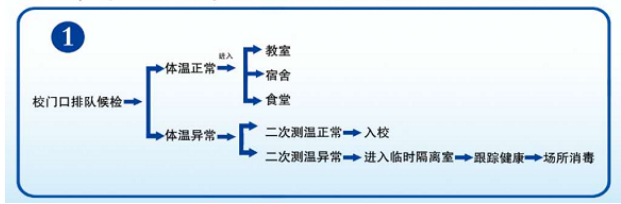 二、晨午（晚）检班主任每日对学生进行晨午（晚）检，作好记录。发现异常，及时处理，并立即报告值班人员。三、上课上课期间，师生须按要求佩戴口罩。对可能出现的情况按以下程序处理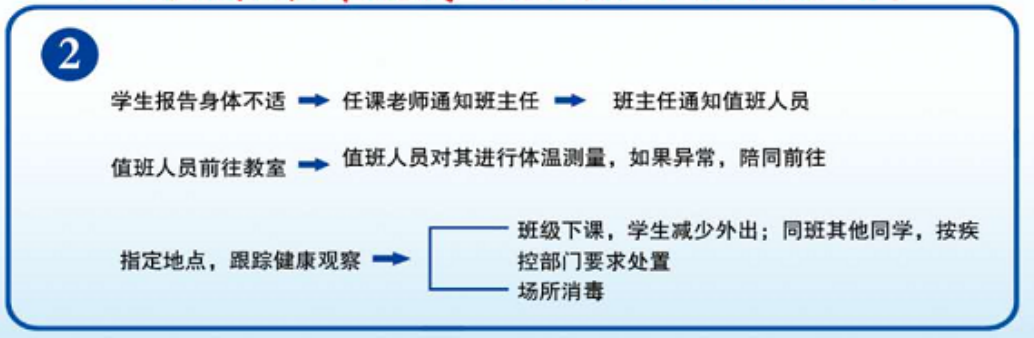 四、放学为避免人员集中，学生放学采取错峰方式，科任教师掌握时间，按时下课。就餐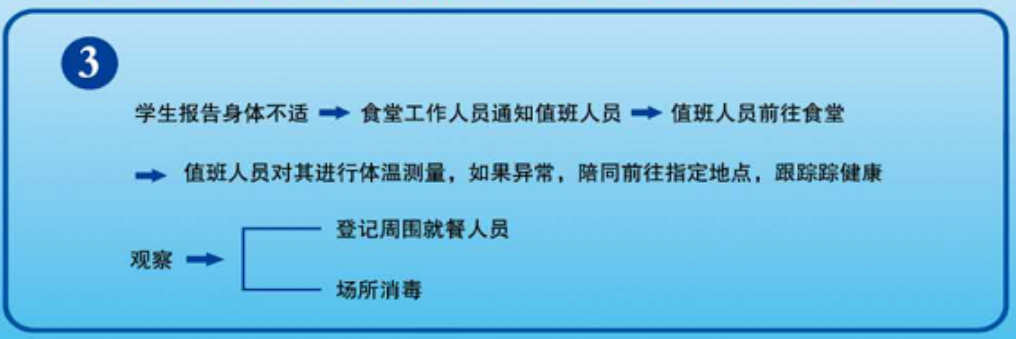 学生错峰就餐，按指定地面贴有“2”点处排队，保持间距依次取餐，并在餐桌贴有“1”处就做，保持面朝同一方向。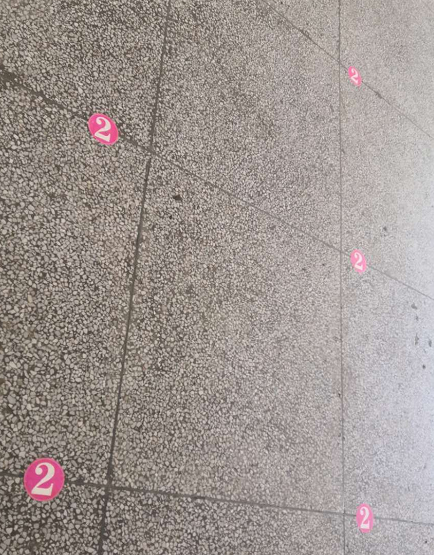 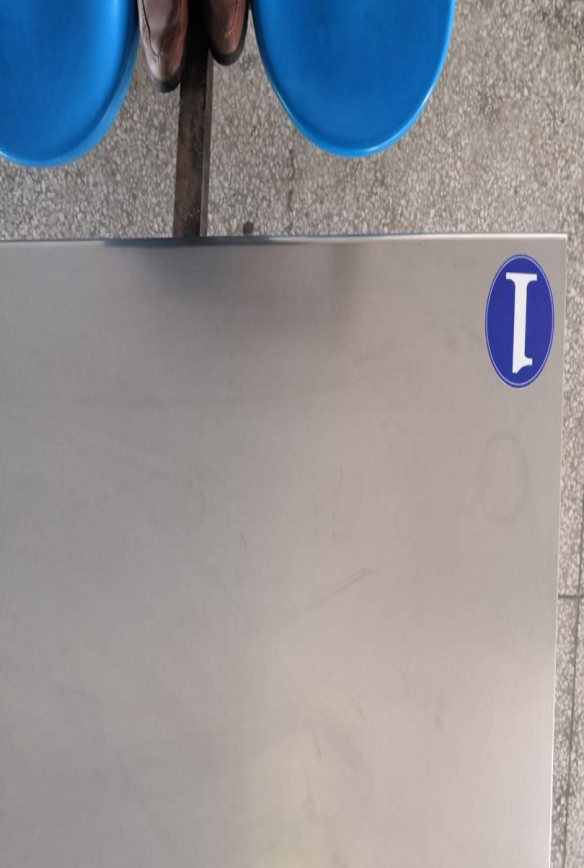 六、午间休息因午间工作人员需对教室进行消毒通风，室内不得有人停留。高中部学生统一在宿舍休息；初中部每周一对本班本周中午不回家学生进行统计，名单报政教处，并通知学生中午12:00-13:45到行政楼二楼道德讲堂学习或休息，学校安排专人监管。七、住校生晚间突发情况应急处置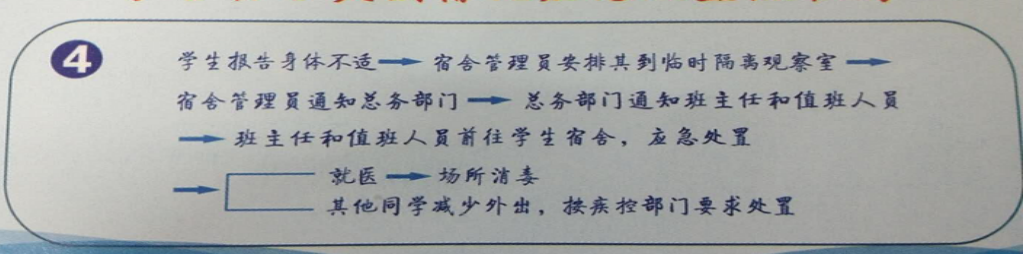 八、学生还应做到：1、在校期间自觉佩戴一次性医用口罩。2、课间不串教室、不串楼层、不串宿舍。3、注意保持人与人间距为1米以上，不得近距离接触。4、不吃零食、不乱扔垃圾，注意卫生。5、主动接受和配合各岗位老师的检查和指导。政教处2020.4.25年级初一、高一初二、高二初三、高三上午放学时间11:2511:3011:35下午放学时间17:1017:1517:20